Lesson 2: How Many in Each Group?Let’s represent and solve more problems.Warm-up: Notice and Wonder: More ApplesWhat do you notice? What do you wonder?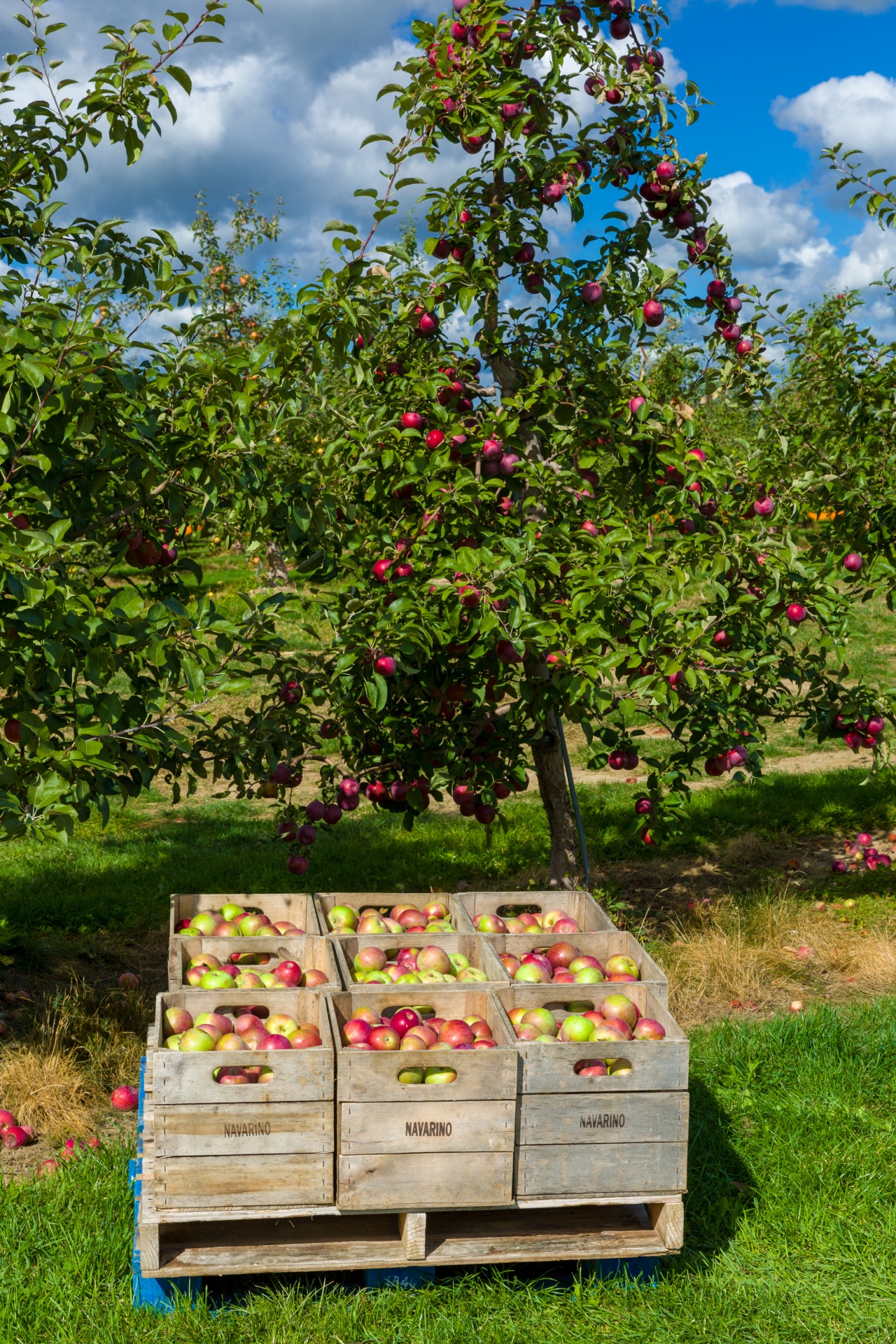 2.1: How Many Apples?Solve each problem. Show your thinking using objects, a drawing, or a diagram.If 20 apples are packed into 4 boxes with each box having the same number of apples, how many apples are in each box?If 36 apples are packed into 6 boxes with each box having the same number of apples, how many apples are in each box?If 45 apples are packed into 9 boxes with each box having the same number of apples, how many apples are in each box?2.2: Gallery WalkVisit the posters around the room with your partner. Discuss what is the same and what is different about the thinking shown on each poster.2.3: All the ApplesIf 24 apples are put into boxes with 8 apples in each box, how many boxes are there?If 20 apples are packed into 4 boxes with each box having the same number of apples, how many apples are in each box?Discuss with your partner:How are these problems alike?How are they different?What is alike and what is different about how these problems are represented and solved?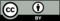 © CC BY 2021 Illustrative Mathematics®